Муниципальное дошкольное образовательное учреждение«Детский сад № 21»Консультация для родителей «Семейный досуг с детьми раннего возраста»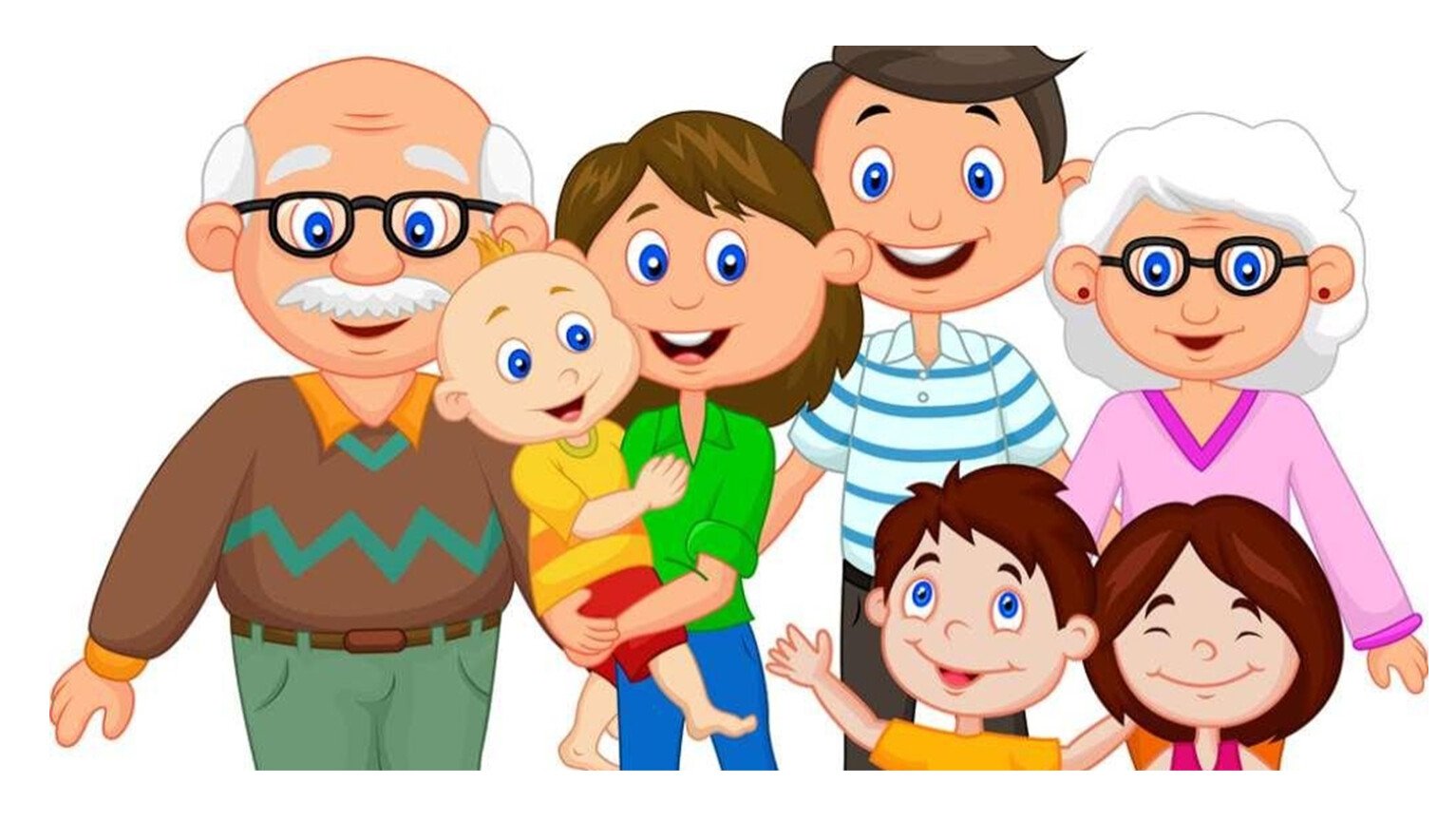 Подготовила Е.А. ЮсуповаДекабрь, 2023 г.Семейный досуг с маленьким ребенком – дело проблематичное. С одной стороны, досуг на то и досуг, что это твое время, свободное, приятное чем хочешь, тем и занимайся. Но с малышом не расслабишься – родительские обязанности при нас и днем, и ночью. Конечно, у некоторых родителей получается «встроить» малыша и в походную жизнь, и в катание на горных лыжах, и в путешествие по музею. Но большинство молодых пап и мам предпочитают передать ребенка дедушкам - бабушкам и провести свободное время без него. Семейным досугом это уже вроде бы и не назовешь – семья – то не вся в сборе. А связь малыша с мамой настолько тесна, что отвлечься все равно не получается, беспокойство нет – нет да и нахлынет.Ребенок раннего возраста очень быстро устает, внимание его рассеяно, нервная система неустойчива. Поэтому при любых условиях его интересны – прежде всего. Так что получается – пока малыш не вырастет, совместные мероприятия отставить? Совсем не обязательно, просто нужно знать, что малышу интересно и полезно, а чего нужно пока избегать. О том, как построить семейный досуг с ребенком раннего возраста для обоюдного удовольствия.В каждой семье складываются свои традиции, которые связаны с организацией праздников. Кто – то любит, когда приходит много гостей, и праздник отмечается шумно и весело; кто – то предпочитает уютное общение в узком кругу родных. Как правило, семейные мероприятия проводятся по случаю дня рождения члена семьи, в связи с религиозными и народными праздниками. Все совместные занятия обеспечивают маленькому ребенку разнообразие впечатлений и видов деятельности. Прошло время, многие традиции забылись, появились новые. Но неизменна традиция семейных праздников.Планируя участие младенца в семейных торжествах следует исходить из интересов ребенка. Это значит что в первую очередь нужно соблюдать режим дня и длительность общения с близкими взрослыми. Решив взять малыша на взрослый праздник рассчитывайте свои возможности и особенности собравшихся людей: чтобы ребенок не капризничал и не скучал чтобы его впечатления от семейного застолья были приятными. Взрослые должны уделять ему достаточно внимания поиграть с ним, используя для этого прибаутки, потешки, песенки и попевки.